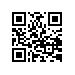 О переименовании Управления по организации и сопровождению научных конференций и семинаров Национального исследовательского университета «Высшая школа экономики»ПРИКАЗЫВАЮ:Переименовать с 15.12.2016 в структуре Национального исследовательского университета «Высшая школа экономики» (далее – НИУ ВШЭ) Управление по организации и сопровождению научных конференций и семинаров в Управление по организации и сопровождению мероприятий.Утвердить и ввести в действие с 15.12.2016 Положение об Управлении по организации и сопровождению мероприятий НИУ ВШЭ (Приложение).Признать с 15.12.2016 утратившим силу Положение об Управлении по организации и сопровождению научных конференций и семинаров Национального исследовательского университета «Высшая школа экономики», утверждённое приказом от 19.02.2016 №6.18.1-01/1902-04.Управлению персонала провести мероприятия в соответствии с трудовым законодательством, связанные с переименованием Управления по организации и сопровождению научных конференций и семинаров НИУ ВШЭ.И.о. ректора,первый проректор									        В.В. РадаевРегистрационный номер: 6.18.1-01/2909-05Дата регистрации: 29.09.2016